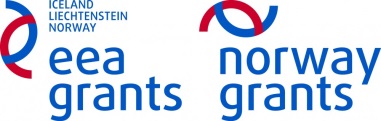 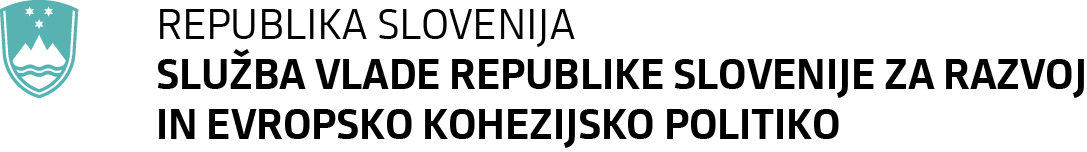 ZAPISNIK SEJE NADZORNEGA ODBORA NORVEŠKI FINANČNI MEHANIZEM IN FINANČNI MEHANIZEM EGP 2009–201416. marec 201710:00–11:45 Služba vlade za razvoj in evropsko kohezijsko politiko, Kotnikova 5, LjubljanaPrisotni:	Nacionalna kontaktna točka (SVRK)		Ga. Nina Seljak, vodja NKTGa. Mojca Krisch, Vodja Sektorja za finančne mehanizme, NKTGa. Petra Hiršel Horvat, kontaktna oseb NKTNosilci programovSI02 Program Finančnega mehanizma EGP (SVRK)Ga. Silvija Jakopovič, vodja programaSI03 Sklad za NVO (REC)Ga. Mateja Šepec JeršičGa Veronika Vodlan (CNVOS)Ga. Alenka PalianSI04 Štipendijski sklad (CMEPIUS)Ga. Marja MedvedSI05 Program Norveškega finančnega mehanizma EGP (SVRK)Ga. Nataša Babuder Rumpret, vodja programaPlačilni organ (MF)G. Robert ŠirceljRevizijski organ (UNP)G. Božidar HlebecGa. Valerija Rogelj Ministrstvo za zunanje zadeveG. Gregor ŠucGa. Vanja MarkočičMinistrstvo za delo, družino, socialne zadeve in enake možnostiGa. Nina Samec HartmanGa. Pia AžmanMinistrstvo za okolje in prostorMarija MarkešMinistrstvo za zdraveGa. Mojca PresečnikMinistrstvo za kulturoGa.  Irena MaršMinistrstvo za izobraževanje in šolstvoGa. Aleš OjsteršekPredlagan dnevni red:Potrditev dnevnega redaObravnava in sprejem Kombiniranega strateškega in letnega poročila za leto 2016RaznoGa. Nina Seljak, vodja NKT, se je zahvalila za udeležbo v tako velikem številu. Prisotne je obvestila o spremembi sklepa glede spremembe članstva (namestnika) v Nadzornem odboru s strani MZZ. Ker smo v okviru programov Norveškega in EGP finančnega mehanizma prešli v fazo, ko se zaključujejo še zadnji projekti, predvideva, da bo naslednje leto še ena seja nadzornega odbora, morda celo dve. Ena za potrditev letnega poročila in pred koncem leta še za pregled in potrditev končnega poročila programov.Pozdravila je predstavnike poročevalcev, plačilnega in revizijskega organa. Na sejo so bili vabljeni tudi predstavniki Urada za finančne mehanizme, vendar so se opravičili. Z njimi se srečamo naslednji teden na letnem sestanku.  Letni sestanek bo letos dvodnevni; prvi dan bo namenjen razpravi vezani na novo programsko obdobje, predvideva da bo šlo za preliminarne pogovore glede vsebin, ki bi se sofinancirale v prihodnjem obdobju ter razprava o samem sistemu izvajanja. Potrditev dnevnega redaNadzorni odbor je potrdil predlagani dnevni red.Obravnava in sprejem kombiniranega strateškega in letnega poročila za leto 2016Ga. Petra Hiršel Horvat je uvodoma predstavila okvir Kombiniranega strateškega in letnega poročila za leto 2016, ki zajema pet glavnih poglavij: povzetek dogajanja v letu 2016; ocena kako finančna mehanizma prispevata k zasledovanju dveh glavnih ciljev mehanizmov; individualno poročanje po programih; upravljanje in implementacija; ter vprašanja in priporočila NKT.Povzetek (Ga. Petra Hiršel Horvat)Leto 2016 je bilo zelo intenzivno, še posebej na programih SI02 in SI05, v okviru katerih so se projekti intenzivno zaključevali. V okviru programa SI04 je bilo prav tako izvedenih še nekaj projektov,  program SI03 pa se je osredotočal na pripravo poročil, saj so bile vse aktivnosti projektov zaključene že v letu 2015. Organiziran je bil zaključni dogodek »Sodelujemo za skupne cilje«. Z združenimi močmi SVRK, CNVOS, CMPIUS in REC so bili programi dobro predstavljeni, odziv upravičencev pa je bil pozitiven. Konec leta 2016 je NKT začela z izvedbo postopka javnega naročanja za vrednotenje programov NOR in EGP FM 2009-2014 (z izjemo NGO sklada).Ocena učinkov Norveškega in EGP finančnega mehanizma (Ga. Petra Hiršel Horvat)Dobro zasledujemo oba cilja finančnih mehanizmov, in sicer zmanjševanje gospodarskih in socialnih razlik ter krepitev bilateralnih odnosov. Temu cilju sledijo tudi sredstva obdobja 2009-2014 v Sloveniji, ki so komplementarna nekaterim prioritetam evropskih strukturnih sredstev in Kohezijskega sklada.S sporazumom  o programih so bila identificirana področja, ki prispevajo k dvema glavnima ciljema mehanizmov in so bila tudi prepoznana kot pomembna za družbeni in gospodarski razvoj Slovenije, poleg tega so pomenila veliko priložnost za vzpostavljanje in krepitev bilateralnega sodelovanja z državami donatoricami.S sredstvi in izvajanjem petih programov in več kot 120 projektov je bila Sloveniji dana možnost, da je dodatno okrepila področja okolja in podnebnih sprememb, civilne družbe, človekovega in socialnega razvoja, kulturne in naravne dediščine, raziskav in štipendij ter dostojnega dela in tristranskega dialoga. Spodbude tem področjem pomenijo ohranjanje naše dediščine in naložbe v okolju prijazno, zdravo in na znanju temelječo prihodnost Slovenije. V obdobju 2009-2014 s se izvajali projekti, ki so z rezultati pripomogli k razvoju in boljši kakovosti življenja v različnih delih Slovenije ter okrepili sodelovanje Slovenije z državami donatoricami na različnih področjih in med različnimi oblikami in vrstami institucij.Predstavitev programa SI01 – Tehnična pomoč in Sklad za bilateralne odnose na nacionalni ravni (Ga. Petra Hiršel Horvat)Sredstva programa SI01 so bila v letu 2016 namenjena za stroške dela NKT, plačilnega in revizijskega organa. V letu 2016 je bila organizirana  seja nadzornega odbora in letni sestanek, odzvali smo se na vabila donatorjev glede organiziranih delavnic (področje komuniciranja, otvoritveni dogodek za novo finančno obdobje,....) Stroški obiskov delavnic, srečanj  za naslednje obdobje, ki se jih je udeležil NKT bodo pokriti s sredstvi iz naslednje finančne perspektive. Organizirane delavnice, srečanja NKT vseh držav prejemnic so zelo dobrodošla, saj prejmemo pomembne informacije od donatorjev, srečamo se z ostalimi državami, s katerimi si izmenjamo izkušnje in dobre prakse. V letu 2016 je NKT prenovil spletno stran, v sodelovanju z REC, CNVOS in CMEPIUS je bila izdana predstavitvena publikacija vseh projektov izvajanih v obdobju 2009-2014 z naslovom »Sodelujemo za skupne cilje«. S sredstvi tehnične pomoči smo v letu 2016 kupili promocijski material, ki smo ga med drugim razdelili udeležencem zaključnega dogodka. NKT je v sodelovanju z nosilci programov in organizacijami CMEPIUS, REC in CNVOS organiziral Zaključni dogodek NOR in EGP FM 2009-2014 (7. Oktober 2016, Ljubljana) pod geslom »Sodelujemo za skupne cilje«, kjer so bili predstavljeni dosežki projektov in programov in 6 projektov iz vseh 4 programov. Dogodek je bil zelo dobro obiskan in medijsko podprt. Konec leta 2016 pa se je začel postopek javnega naročila za evalvacijo programov SI01, SI02, SI04 in SI05. NKT, ki je zadolžena za upravljanje Sklada za bilateralno sodelovanje na nacionalni ravni, zasleduje cilje na področjih javnega zdravja, enakosti spolov in prihodnosti evropske integracije ter ostalih pobud donatorjev. V 2016 so bile izvedene aktivnosti na področju javnega zdravja; organiziran je bil študijski obisk na Norveško in mednarodna konferenca, kjer so bili predstavljeni vsi projekti s področja javnega zdravja. NKT dobro sodeluje z vpetimi institucijami in veleposlaništvom Norveške. Predstavitev programa SI02 – Program finančnega mehanizma EGP (Ga. Silvija Jakopovič)Program SI02 zajema tri področja: biotska raznovrstnost in ekosistemske storitve; ohranjanje in oživljanje kulturne in naravne dediščine; ter spremljanje okolja in celostno načrtovanje in nadzor. V okviru teh področij se je izvajalo deset projektov, katerim je bilo dodeljeno več kot 9,3 milijona EUR, eden je bil vnaprej opredeljen, ostalih devet je bilo izbranih na javnem razpisu. V letu 2016 je potekalo zelo intenzivno izvajanje projektov. Vsi projekti so bili zaključeni v januarju 2017, trije pa se za podaljšanje niso odločili. Za slednje so bila že prejeta zaključna poročila. Potekalo je tudi intenzivno spremljanje projektov, kontrola je potekala tekoče, ni prihajalo do zastojev pri izplačilih. Do 10. 3. 2017 je bilo izplačanih več kot 6 milijonov EUR. Lansko leto je bilo namenjeno tudi intenzivni promociji na ravni projektov in programov, potekali so številni zaključni dogodki, januarja 2017 je potekala otvoritev projekta Idrija – Topilnica, v okviru projekta Cars-Out! je bil kupljen električni vlak, saj so park zaprli za ves motorni promet. Potekal je tudi zaključni dogodek NOR in EGP FM 2009-2014, kjer so bili predstavljeni vsi programi in posamezni projekti. Večina učinkov in rezultatov programa je doseženih, nekateri so tudi preseženi. Intenzivno je bilo tudi sodelovanje na področju bilateralnih odnosov. V okviru sklada za bilateralne odnose je bil maja 2016 objavljeno povabilo za sofinanciranje bilateralnih aktivnosti v višini 40.000 EUR in sicer za dva tipa dejavnosti: sodelovanje na konferencah, seminarjih, delavnicah ali organizacija konferenc seminarjev in delavnic v Sloveniji.  Za predložitev predlogov sta bila na voljo dva roka, do prvega sta bili prejeti samo dve prijavi, obe sta bili odobreni, podpisani sta bili pogodbi v vrednosti 7.250 EUR. V drugem roku ni bilo prejete nobene prijave. V februarju 2017 je bil objavljen ponoven poziv  z enakimi sredstvi in pogoji.V letu 2016 je potekalo tudi aktivno sodelovanje z ostalimi nosilci programov iz drugih držav. Oktobra je bilo srečanje v Sofiji s področja biotske raznovrstnosti, namenjeno izmenjavi izkušenj in ogledu projektov. Drugo srečanje v okviru področja kulturne dediščine pa je potekalo v novembra na Češkem. Tovrstna srečanja so pomembna, saj se seznanimo z izvajanjem programov v drugih državah, izmenja se izkušnje in seznani s kakšnimi težavami se soočajo.Predstavitev programa SI03 – Program NVO (Ga. Mateja Šepec Jeršič)Program na NVO je bil v letu 2016 v sklepni fazi. Večina projektov, približno dve tretjini, se je zaključila že leta 2015. Lansko leto so se ukvarjali s pregledom poročil, izvedbo nakazil, izvedbo evalvacije dosežkov, sodelovali so pri organizaciji zaključnega dogodka ter izvajali komplementarne aktivnosti.Med mejniki lanskega leta štejejo objavo dodatnega razpisa, saj so bila sredstva po pregledu poročil neporabljena, zato so podprli še nekaj dodatnih dejavnosti NVO in v 2016 zaključili še vse preostale projekte. Poraba sredstev je bila visoka, pri malih projektih so bila porabljena vsa sredstva, pri srednjih in velikih je bila poraba 98%. Od vseh 33 projektov jih je bilo 11 izvedenih v sodelovanju s partnerji iz držav donatoric, naleteli so na precejšnjo medijsko pozornost, predvsem na Norveškem. Kar nekaj projektov je naslavljalo horizontalna vprašanja, ki so pomembna za donatorje (npr. sovražni govor, homofobija …). Izvedli so evalvacijo dosežkov, med ostalim tudi vrednotenje izkušenj upravičencev z bilateralnim sodelovanjem. Izkušnje so bile negativne in pozitivne, od tega da nekatere prakse niso prenosljive do pozitivnih koristi sodelovanja. 2016 je bila zaključena zunanja revizija projektov, ki je potekala brez težav, ugotovljenih ni bilo nobenih nepravilnosti.  Program za NVO zasleduje 5 rezultatov, izkazalo se je, da so bili kazalniki za vsakega od rezultatov preseženi. V lanskem letu je bila izvedena sprememba v izvajanju, sredstva, ki so ostajala, so bila prenesena na segment komplementarnih dejavnosti, v okviru katerih so si izmenjevali izkušnje z izvajalci NVO programov iz drugih držav. Izvajata se tudi dve analizi na področju NVO transparentnosti delovanja humanitarnih organizacij in vodenje NVO.Predstavitev programa SI04 – Program Slovenski štipendijski sklad (Ga. Marja Medved)V letu 2016 so zaključevali še zadnje projekte in načrtovali kako porabiti vsa preostala sredstva. Preostala sredstva so želeli prerazporediti na pripravljalne študijske obiske, vendar pa zaradi pravila 5% to ni bilo mogoče. Ostalo bo okoli 100.000 EUR kar pomeni, da bo poraba 95%. Projekti so bili gospodarni. Ga. Medved je tudi izpostavila, da je vseh 52 projektov vključevalo partnerje iz držav donatoric. Realiziranih je bilo kar nekaj projektov partnerskega sodelovanja, na visokem šolstvu so bile organizirane poletne šole (213 študentov, 69 profesorjev iz 14 držav). Na ravni srednjega in osnovnega šolstva je bilo izvedenih 7 projektov (131 dijakov/učencev in 103 učiteljev). Izkazanega je bilo veliko interesa in konkretne namere za projekte. Tematike so bile podobne: metode izobraževanja, izobraževanje oseb s posebnimi potrebami in ekologijo na šolskih projektih, pri visokošolskih projektih so med drugim obravnavali tudi medkulturnost. Prioriteta je bila predvsem strokovni razvoj učiteljev, na čemer bodo delali tudi v prihodnje. Sodelovali so pri publikaciji in soorganizirali zaključni dogodek »Sodelujemo za skupne cilje«, v povezavi s katerim so bili zelo ponosni na slovensko-islandsko navezo. Na vseh predstavitvah, dogodkih CMEPIUS promovira Slovenski štipendijski sklad in Sklad za NVO. V okviru neformalnega dogodka DELI so povabili projekte, ki so bili prvi na rezervni listi, saj so hoteli združiti podobne ideje in jih usmerili na ustrezen finančni mehanizem. CMEPIUS vsako leto izbira tudi naj projekt (Jabolko kakovosti), med zmagovalci so bili tudi projekti iz Sklada NVO.Udeležili so se študijskega obiska nosilcev programov, izvedli študijski obisk ravnateljev in nosilca programa ter se udeleževali rednih srečanj nosilcev programov.V lanskem letu jim je velik izziv predstavljala poraba vseh programskih sredstev, nadaljujejo s promocijo in pričakujejo priprave na novo perspektivo. Predstavitev programa SI05 – Program Norveškega finančnega mehanizma (Ga. Nataša Babuder Rumpret)Program vključuje dve področji, večina sredstev (11,3 milijona EUR), je bila namenjena področju javnega zdravja, kjer se je izvajalo 20 projektov, od tega en vnaprej opredeljen. Področju enakosti spolov pa je bilo namenjenih 1,8 milijona EUR, izvajalo pa se je 6 projektov, od tega en vnaprej opredeljen. Za projekte je bilo v okviru programa skupaj na voljo okoli 13 milijonov EUR. V letu 2016 je bila osredotočenost na uspešnem zaključevanju projektov. Program je bil podaljšan do konca 2017. Možnost podaljšanja je bila tudi za projekte, za podaljšanje se niso odločili le trije nosilci projektov. Do konca leta 2016 so bili vsi projekti zaključeni.  Osredotočenost je bila tudi na promociji  tako na programski kot projektni ravni, prav vsak projekt je imel zaključen dogodek. Na programski ravni je bila organizirana konferenca »Od projektov do sistemskih rešitev«, ker so bili predstavljeni vsi projekti s področja javnega zdravja. Program je bil predstavljen tudi na skupnem zaključnem dogodku.Konec novembra je potekal sestanek Odbora za sodelovanje, kjer se je razpravljalo o poteku izvajanja programa in o bilateralnih aktivnostih, eden od sklepov je bil, da se ponovno objavi poziv za bilateralno sodelovanje, kar je bilo v letošnjem letu tudi realizirano. V okviru SI05 je bilo do 31. 12. 2016 izplačanih 9,2 milijona EUR, do 10. 3. 2017 je bilo izplačanih 10,4 milijona EUR. V kolikor se bo tako nadaljevalo, bo verjetno presežena 95% poraba. Oddanih je že 11 končnih poroči, 6 zadnjih vmesnih poročil je potrjenih, 9 pa še v pregledu. V naslednjih 2 mesecih bo izplačanih še vsaj 1,5 milijona EUR sredstev.Učinki programa so doseženi in celo preseženi, razen na področju obolenj povezanih z življenjskim slogom, vendar še niso prejeta vsa poročila.  Tudi kazalniki rezultatov so doseženi.V lanskem letu je bil objavljen javni poziv za bilateralne aktivnosti v višini 104.000 EUR za dva tipa aktivnosti. Prejeli so 11 prijav, sklenili 11 pogodb v vrednosti  80.000 EUR. Aktivnosti morajo biti izvedene do konca marca. Zaradi preostanka sredstev je bil objavljen ponoven poziv v vrednosti 100.000 EUR, rok za prijavo pa je 31. marec 2017.V okviru komplementarnih aktivnosti se je nosilec programa udeležil srečanja nosilcev programov v Vilni, kjer so imeli možnost predstavitev programov in izmenjati izkušnje. Tudi srečanje v Bukarešti je bilo namenjeno predstavitvi programov in dobrih praks ter posameznih projektov. Na vprašanje ge. Marje Medved ali so bila lahko preostala sredstva prenesena na bilateralno sodelovanje je ga. Nataša Babuder Rumpret odgovorila da ne, da je bila takšna višina že od začetka namenjena bilateralnemu sodelovanju.G. Božidar Hlebec je želel vedeti, kdaj bodo vsi projekti zaključeni. Ga. Nataša Babuder Rumpret predvideva, da bodo zaključeni do junija. Potrjenih je še 6 zadnjih vmesnih poročil, za te projekte se pričakuje oddaja končnih poročil v 30 dneh. Ostane še 9 vmesnih poročil. Ga. Mojca Krisch je dodala, da bodo predvidoma do septembra izplačani tudi zadržani zneski. Nadalje je g. Božidarja Hlebca zanimalo, kdaj se bodo projekti zaključili na programu SI02. Ga. Silvija Jakopovič je pojasnila, da predvidoma nekoliko kasneje, saj so projekti tudi investicijski in bo verjetno trajalo malo dlje.Upravljanje in izvajanje (ga. Petra Hiršel Horvat)UNP je pripravil Poročilo revizijskega organa za obdobje 1. 7. 2015 do 30. 6. 2016, kjer je poročal o sistemski reviziji pri Plačilnemu organu in nosilcu programa Slovenski štipendijski sklad SI04 (CMEPIUS) ter reviziji izdatkov 5. in 6. vmesnega finančnega poročila pri nosilci programa Slovenski štipendijski sklad. Pri slednji je bila ugotovljena nepravilnost v višini 6.345,00 EUR. Sredstva, ki jih zajema ugotovljena nepravilnost, so bila nosilcu programa s strani nosilcev projektov že povrnjena, o čemer je tudi poročal NKT. V načrtu za leto 2017 je naknadna sistemska revizija pri NKT, nosilcu programa SI02 in SI05 ter Plačilnemu organu.V delovnem načrtu za leto 2017 je v okviru aktivnosti NKT, SI02 in SI05 vključeno intenzivno delo na evalvaciji, vzporedno se bo pripravljalo na naslednje finančno obdobje, potekalo bo zaključevanje na projektih in programih ter se redno poročalo o nepravilnostih. Komunikacija (ga. Petra Hiršel Horvat)V letu 2016 je bila obnovljena spletna stran www.norwaygrants.si in www.eeagrants.si, novice so se ažurno objavljale, organiziran je bil zaključni dogodek NOR in EGP FM 2009-2014, ki je bil uspešno obiskan. Izdana je bila publikacija Sodelujemo za skupne cilje, ki zajema predstavitve več kot 120 projektov vseh programov izvajanih v Sloveniji v obdobju 2009-2014. Nabavljen je bil promocijski material, ki vsebuje tudi slike projektov. Še naprej bomo objavljali novice na spletni strani in Facebook profilu, udeleževali se bomo dogodkov na projektih in obveščali javnost. Priporočila (ga. Petra Hiršel Horvat)V poročilu sta bili s strani NKT izpostavljeni dve zadevi, in sicer delo s kadri; pomembno je namreč, da se znanje in izkušnje prenašajo ter da se zagotovi kontinuiteta zaposlenih. Izpostavljena je bila tudi težava pri pridobivanju partnerjev oziroma strokovnjakov iz držav donatoric za bilateralno sodelovanje (predvsem na programu SI02), s čimer se je donatorje pozvalo k pomoči pri sklepanju partnerstev tudi preko njihovih kanalov. V nadaljevanju je bil udeležencem Nadzornega odbora predstavljen video z zaključnega dogodka, ki ga je financiralo Veleposlaništvo Kraljevine Norveške. Ga. Nina Seljak je zaključila, da smo ponosni na dobro porabo donatorskih sredstev, tudi v primeru da vsa sredstva ne bodo porabljena, je ključna osredotočenost na rezultate. Tudi v okviru SVRK se skuša izpostaviti Norveški finančni mehanizem in Finančni mehanizem EGP,  v okviru obiskov vlade po regijah se redno obvešča, kateri projekti so se izvajali v posameznih regijah.Dosežek je tudi to, da so bili vsi izbrani projekti tudi izvedeni. Nobene pogodbe ni bilo potrebno prekinjati zaradi neizvedljivosti. Kljub temu, da je bilo izvedenih veliko projektov, ugotavljamo, da je morda premalo takšnih, kjer bi se pilotne rešitve prenesle na sistemsko raven. Želeli bi, da se tudi ob sodelovanju z resorji izvaja takšne vsebine, ki vodijo k sistemskim rešitvam, da se zagotovi tudi nadaljnje financiranje projektov.Marija Markeš se je zahvalila kolegom, ki so program spremljali od začetka. Kljub nekaterim začetnim težavam, zdaj poročamo o uspešnih zgodbah. Ker pozna le SI02, se je zahvalila nosilki programa Silviji Jakopovič, da je pomagala čez številne prve zadrege. Zahvalila se je kolegicam na SVRK in MOP. Ga. Pia Ažman je imela vprašanje glede neujemanja kazalnikov na področju enakosti spolov (vnaprej opredeljen projekt). Ga. Nataša Babuder Rumpret je pojasnila, da kazalniki prikazani v Kombiniranem strateškem in letnem poročilu za 2016 temeljijo na zadnjem vmesnem poročilu, v katerem pa se številke ne ujemajo s prejšnjimi poročili. Zadevo bo potrebno še razrešiti.Ga. Nina Seljak je dodala, da je že preteklo leto na letnem sestanku vprašala donatorje ali bodo pri pripravi zaključnih poročil imeli kakšne dodatne zahteve, lani posebnih zahtev niso imeli, jih bo pa o tem ponovno opozorila.G. Božidar Hlebec je komentiral da so na str. 37 zajeta le priporočila in da predlaga da se to izbriše. Ga. Petra Hiršel Horvat je pojasnila, da se je želelo zajeti vse, da pa se lahko izpusti. Ga. Mojca Presečnik se je zahvalila vsem na SVRK. Navezala se je na go. Nino Seljak glede iskanja sistemskih rešitev. Na MZ se trudijo, da bi projekti dobili sistemsko rešitev, kar je mogoče preko dveh kanalov: ali preko evropskih sredstev ali sredstev MZ. Pozorni so na rezultate projektov, zelo so zadovoljni z dobrimi projekti izvedenimi na terenu. Na področju javnega zdravja ni bilo še nikoli toliko sredstev namenjenih za preventivo, kar se je izkazalo za zelo dobro. Nevladne organizacije pa se lahko tudi na tak način okrepijo.Ker nadzorni odbor ni bil sklepčen, bodo sklepi potrjeni na dopisni seji. SKLEP: Članice in člani Nadzornega odbora so se seznanili s Kombiniranim strateškim in letnim poročilom za leto 2016 in ga potrjujejo.SKLEP: Članice in člani Nadzornega odbora se strinjajo, da je poročevalec na letnem sestanku z donatorji NKT.Ga. Nina Seljak je izpostavila, da se bo potrebno še odločiti glede delovanja Nadzornega odbora v novem obdobju. V okviru poenostavitev donatorji nadzornega odbora v naslednji perspektivi ne predvidevajo. Ocenjuje, da bi bilo zelo dobrodošlo, da se določen medresorski organ vsaj enkrat letno sreča, pregleda in potrdi narejeno delo, projekte, poročila. O tem se bo še potrebno pogovoriti z donatorji. RaznoGa. Nina Seljak je glede zaključevanja dodala, da naj bi bila zadnja vmesna poročila prejeta predvidoma junija, zaključena do septembra, jeseni pa bila izvedena tudi zadnja izplačila, vključno z zadržanimi zneski. V letu 2018 je letno poročilo potrebno pripraviti do februarja, zaključno poročilo pa do junija. Z donatorji se je potrebno dogovoriti, kdaj načrtujejo letni sestanek v letu 2018. Sledi torej administrativno zaključevanje projektov in programov. Lansko leto smo bili na letnem sestanku s stani donatorjev opozorjeni, da je potrebno narediti evalvacijo. Evalvacijo imamo v teku, pričakujemo, da bodo rezultati evalvacije koristni. Pridobljeni statistični podatki, poleg tega bo ocenjeno delovanje sistema, kar bo koristno pri načrtovanju in izboljšanju sistema v naslednjem obdobju. Pričakujemo informacije, kaj je potrebno izboljšati, kako boljše izvajati razpise, kako spremljati projekte in pričakujemo, da dobimo neodvisno širšo  oceno področij, ki so bila financirana v tem programskem obdobju. Vrednotili bomo tudi komunikacijske učinke glede na načrtovane cilje. Želimo, da se obvešča tudi v okviru politične ravni. Ga. Božidarja Hlebca je zanimalo če je kakšna nova informacija glede naslednjega obdobja. Ga. Nina Seljak je pojasnila, da je naslednji teden predvideno srečanje z donatorji. Znotraj SVRK je bila oblikovana delovna skupina za programiranje v okviru katere se  izvajata dva procesa: izbor vsebin in sistem izvajanja. V prejšnjem obdobju smo morda prehitro podpisali memorandum, kar nam je povzročalo težave pri pripravi programov. Pripravljajo se predlogi za izboljšanje implementacije, sistema upravljanja in nadzora, tudi z vpeljavo informacijskega sistema. Glede vsebin za naslednje finančno obdobje je bil sklican sestanek z resorji, ki so bili zaprošeni za njihove predloge. Nekateri resorji so zadeve vzeli zelo resno, drugi manj. Enako prošnjo smo naslovili na MGRT, ki je pomagal pridobiti predloge s strani regij. Pripravlja se analiza in išče se skupne točke. Prejeto je bilo tudi neuradno priporočilo s strani donatorjev o prioritetnih vsebinah. Po letnem sestanku bo predvidoma več informacij, organiziran bo ponoven sestanek z resorji. Ga. Božidarja Hlebca je nadalje zanimalo, ali je že pripravljen kakšen akcijski načrt, kdaj bo podpisan memorandum? Ga. Nina Seljak je odgovorila, da v kolikor bodo vsebine dogovorjene, bo memorandum predvidoma podpisan v jeseni. Ko bodo jasni predlogi vsebin, bo šel predlog na vlado.Ga. Vanjo Mrkočič, MZZ je zanimalo ali je memorandum splošen dokument ali že določa področja. Ga. Mojca Krisch je pojasnila, da glede na že podpisane memorandume, vključuje področja, ni pa nujno. V 6 mesecih od podpisa je potrebno oddati Concept note za programe, o katerih pa bi želeli imeti dovolj informacij že ob samem podpisu memoranduma. Go. Valerijo Rogelj je zanimalo ali se že ve točno katera področja bodo bila pokrita. Ga. Mojca Krisch je dogovorila da razen obveznih treh, ostala področja še niso dogovorjena. Ga. Božidarja Hlebca je zanimalo ali bo program SI03 še vedno voden preko UFM. Ga. Mojca Krisch je odgovorila, da tudi to še ni jasno. Go. Valerijo Rogelj je zanimalo ali bo vzpostavljen informacijski sistem. Ga. Nina Seljak je pojasnila da se bo uporabil eMS, ki je že testiran, aplikacija je dostopna preko spleta. M. Krisch pa je dodala, da je sistem tudi brezplačen. Marija Markeš je apelirala, da se upoštevajo strateški dokumenti Slovenije, da se zasleduje cilje v teh dokumentih. Pomembno je, da se držimo strateških dokumentov države in tako tudi usmerjamo prijavitelje. Še posebej to velja za področje okolja in podobnih področij, ki nimajo posebnih skladov. Predlagala je, da je tudi to priporočilo tega nadzornega odbora. Ga. Nina Seljak je dodala, da lahko z interdisciplinarnostjo in povezovanjem resorjev veliko naredimo. Zahvalila se je vsem prisotnim za udeležbo.